            Lab 1 notes -  Introduction to JMP     JMP documentation comes with installation Menu Card, Using JMP,  Basic Analyses     JMP online tutorial videos – search “JMP tutorial”   Importing EXCEL filesVariable names in first row. One row per observation. One worksheet    Designating variable typeContinuous, ordinal or nominalDesignating the variable type helps determine what analysis will be done. Variables are X = predictors  or Y = outcomes      Making new variables out of existing variables    Cols -> formula Example:  BMI = 703 Weight (lbs) /  Height2 (in)    Generating random variablesOpen new empty JMP data table (skip if using existing table)      File -> New -> Data TableSelect the one column, then  Rows -> Add Rows   and type in number of rows to generate (for example, 100). Keep this column active.  (skip if using existing table). Cols -> Formula -> Random -> Random Normal(mean) will fill in normal random numbers with specified mean in the empty rows   Univariate analysis – “Distribution” platform  Set preferences (can set for any platform) File -> Preferences -> Platforms -> Distribution     Usually want to have a horizontal layout   One way analyses:    Analyze ->  Distribution    Can use “by” option to make strata. Carry out same analysis in each stratum   Normal quantile plots (distribution platform)Is continuous data distribution normal? Sample size n.     Data: X1, X2, X3, …  Xi …   XnCan sort from smallest to largest. Can compute   Zi = (Xi – mean)/SD  - empiricalCan get Zi as the inverse of the quantile (ie, NORM.INV) assuming normal – theory.  Quantiles = 1/n, 2/n, 3/n, …  i/n, …  n/n=1  If data is normal, both ways of getting Zi should be the same!Plot of empirical Zi vs theory Zi should give a straight line.   Continuous data normality test (distribution platform)Shapiro-Wilk “W” stat is a formal test for normality.  Data has a normal distribution if W is near 1.0. The W statistic p value tests the null hypothesis that the data is normal so the p value should be large if the data has a normal distribution. Analyze -> Distribution  (choose variables) -> Normal Quantile PlotAnalyze -> Distribution -> (choose variables) -> Continuous Fit -> Fit Normal -> Goodness-of-fit    Bivariate analysis – 4 platforms    Analyze -> Fit Y by X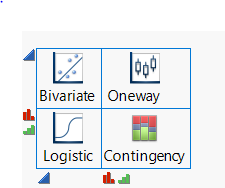 If X and Y are both continuous, get scatter plot, “bivariate” platformIf X is ordinal or nominal and Y is continuous, get “oneway” platform, means & stats by group  If X and Y are both ordinal or nominal, get “contingency” platform - frequency cross tables. If X is continuous and Y is ordinal or nominal, get  “logistic” platform. The ROC analysis is in this platform. 